COMBINAR CORRESPONDENCIA En el botón “Vista previa de Resultados” veremos cómo quedarían los capos insertados en el documento 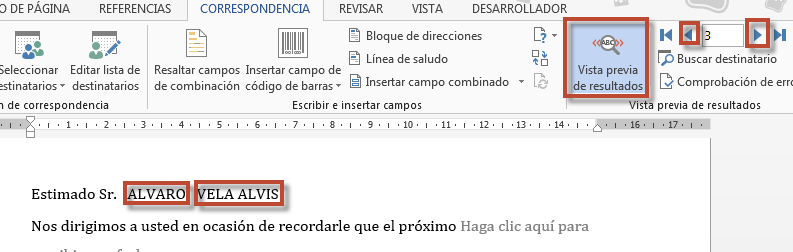 En la pestaña “Correspondencia” dar clic en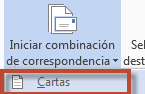 Luego en Seleccionar destinatarios: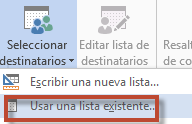 Seleccionar la ruta del archivo, ya sea de Excel o Access que tengan los datos a combinar, en este caso:” 24.1 combinar correspondencia - datos clientes”: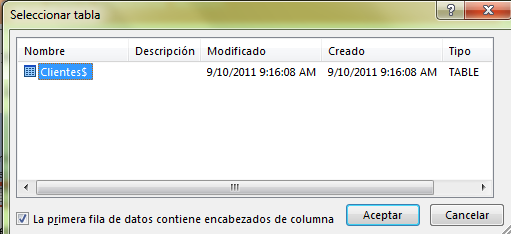 Si da clic en “Editar lista de destinatarios” podrá filtrar o seleccionar a los clientes a los cuales incluirá en el archivo de combinación: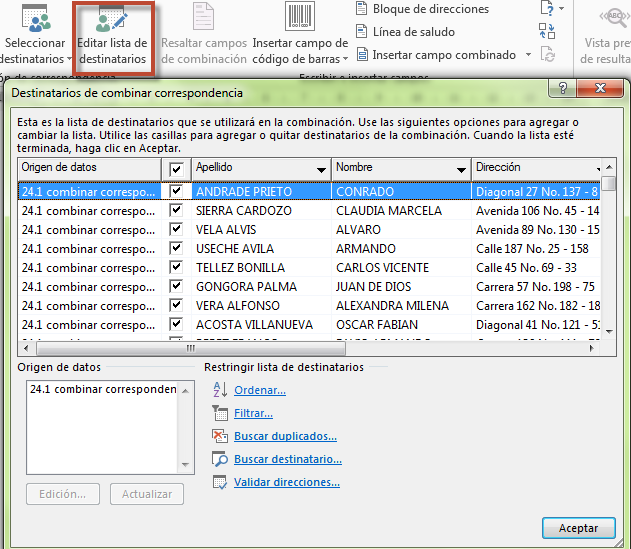 Seleccionar en la carta en WORD los sitios en los cuales irán los campos que se van a incluir en la carta: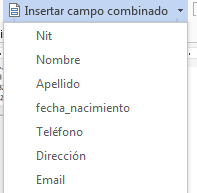 Y en el botón de “Insertar campo combinado” se seleccionan los que se incluirán.Por Ejemplo: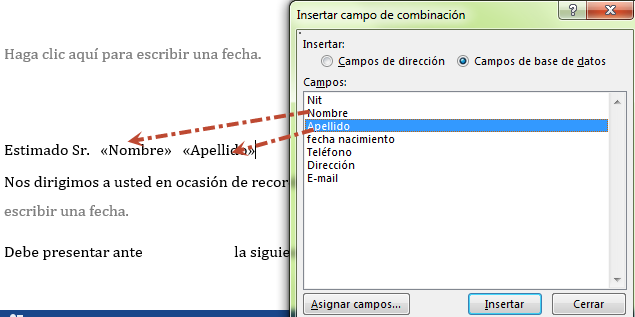 Dependiendo del medio de envío, si es físico o por correo electrónico, se puede elegir la forma de combinación: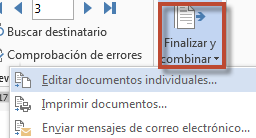 Si damos clic en “Editar documentos individuales” tendremos todas las cartas generadas en un mismo archivo.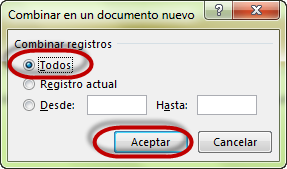 